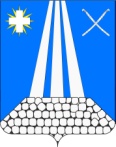 АДМИНИСТРАЦИЯ НЕКРАСОВСКОГО СЕЛЬСКОГО ПОСЕЛЕНИЯ УСТЬ-ЛАБИНСКОГО  РАЙОНАР А С П О Р Я Ж Е Н И Еот  07.02.2024  г.   					                                                        №  9-рстаница НекрасовскаяОб утверждении программы проведения профилактических мероприятий в области пожарной безопасности на территории Некрасовского сельского поселения Усть-Лабинского района на 2024 годСогласно Федеральному закону от 06.10.2003 года № 131-ФЗ «Об общих принципах организации местного самоуправления в Российской Федерации», Федеральному закону от 21.12.1994 года № 69-ФЗ «О пожарной безопасности» и руководствуясь уставом Некрасовского сельского поселения Усть-Лабинского района:Утвердить программу проведения профилактических мероприятий в области пожарной безопасности на территории Некрасовского сельского поселения Усть-Лабинского района на 2024 год, согласно приложению к настоящему распоряжению.Общему отделу администрации Некрасовского сельского поселения Усть-Лабинского района (Верижникову) обнародовать настоящее распоряжения и разместить на официальном сайте Некрасовского сельского поселения Усть-Лабинского района в сети «Интернет».3. Контроль за выполнением настоящего распоряжения возложить на главу Некрасовского сельского поселения Усть-Лабинского района Скорикову Т.Ю.4. Распоряжение вступает в силу с момента подписания. Глава Некрасовского сельского поселения Усть-Лабинского района                                             Т.Ю. Скорикова                              Программа проведения профилактических мероприятий в области пожарной безопасности на территории Некрасовского сельского поселения Усть-Лабинского района на 2024 год.УТВЕРЖДЕНОРаспоряжением администрации Некрасовского сельского поселения Усть-Лабинского района  от  07.02.2024 г. № 9-р№п/пНаименование мероприятийСрок выполненияОтветственный исполнительОтметка о выполненииПроведение собраний сходов граждан на территории поселения с рассмотрением вопросов по пожарной безопасностиЕжемесячноГлава спПроведение обучения мерам ПБ с жителями муниципального образования (в ходе проведения подворных обходов)Еженедельно Специалист администрации Контроль за обеспечением возможности забора воды из источников наружного водоснабжения, расположенных на территории поселения.постоянноГлава спОсуществление контроля за состояния подъездных путей к зданиям и сооружениям, находящимся в    населенных пунктах для беспрепятственного проезда пожарной техники, а также обеспечения беспрепятственного проезда пожарной техники по населенным пунктам.постоянноПредседатели ТОС и квартальных комитетов,  специалист администрации Размещение в средствах массовой информации    обучающей информации по предупреждению пожаров и необходимым действиям в случае их возникновения;один раз в месяцспециалист администрации  Проведение противопожарного инструктажа с гражданами по месту жительствапостоянноспециалист администрации Учет мест проживания многодетных семей, пенсионеров и инвалидовпостоянноспециалист администрации Размещение статей, заметок, памяток на противопожарную тематику на официальном сайте администрации, на информационном стенде, в местах с массовым пребыванием людей и в местном печатном издании.один раз в месяц специалист администрации Анализ проводимой профилактической работы  на территории  поселенияЕжеквартальноГлава спНаправление сведений о проведенной работе по профилактике в ГО и ЧС МО Усть-Лабинский  района Ежедневно в рабочие дниспециалист администрации 